                 PROPOSIÇÕES 05 – Vereador Silvio Roberto Portz                 INDICAÇÃO - 014/2021        Indico ao Excelentíssimo Senhor Prefeito Municipal em conjunto com a Secretaria da Administração e Planejamento que estude um mecanismo para auxiliar na regularização das chácaras e áreas de terras micro fracionadas, existentes dentro do município                                                  MENSAGEM JUSTIFICATIVA:                   Senhor Presidente;                   Senhores Vereadores: É grande a demanda de chácaras de lazer, sítios de aposentados e pequenas áreas terras que não podem ser regulamentadas. Faltando apenas regulamentação por lei. Pois não existe algo contra lei sobre a comercialização destas áreas o tabelionato tem feito contrato de compra e venda nos meios legais. Isto vai trazer um bom retorno aos cofres públicos sem contar aos usuários que terão todos termos legais para obter financiamento, conseguir a instalação de luz e água e para demais fins bancários como garantia e outros tantos benefícios tanto usuário como para o poder público. Contamos com o apoio como sempre, obrigado                                                             Atenciosamente,                                          Bom Retiro do Sul, 11 de maio de 2021.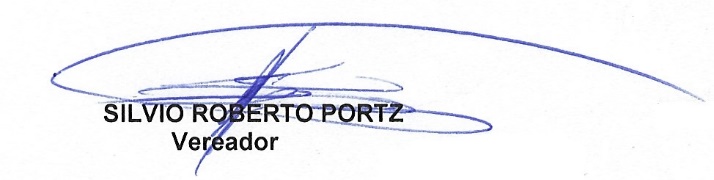 